
West Sussex Village Halls and Community Buildings Conference 2018: Booking Form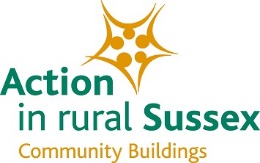 Date and Time:	9.30am to 2.00pm on Thursday 4th October 2018Venue: 		Pulborough Village Hall, Swan View, Pulborough, RH20 2BFApplicant DetailsEmail confirmation of your booking and further details will be provided once the booking form and payment have both been received. Attendee DetailsPlease provide the names of all attendees, specifying the number of the workshop they wish to attend and any additional requirements. Note - Workshop spaces will be allocated on a first-come, first served-basis. *Workshop 1 – Effectively managing relationships with other organisations*Workshop 2 – Quality Assurance – is your hall up to standard?*Workshop 3 – User experiences of booking systemsAny QuestionsIf you have a question which you wish to pose to the panel during the Any Questions? session, please identify it here:Price(s) & PaymentSubscribers to AirS Advisory Service 2017/18  -  No Charge (Up to a max. of 2 attendees) Non-Subscribers/Additional attendees             -  £18 (Inc. VAT) per attendeePayment by BACS To make a payment via BACS, please use the following details:Account Name:     Sussex Rural Community Council		Bank:  CAF BankAccount Number: 00019693		 			Sort Code: 40-52-40Please include the full name of the applicant (as identified above) as a reference when making payment and email the completed application form to: villagehalls@ruralsussex.org.uk including ‘Village Hall Conferences 2018’ in the subject line.Payment by ChequePlease make cheques payable to ‘Sussex Rural Community Council’ and send them with this application form to the address below.Please return this form and payment no later than Friday 28th September if you wish to attend the West Sussex conference.Name of Village Hall or Community BuildingName of contact Contact emailContact phone numberName of attendee(s)Workshop Preference*Dietary or other requirements